Personal, Social & EmotionalUsing the texts from literacy to support, we will discuss what makes us special and celebrate our similarities and differences. We will talk about what our strengths are how we can use these to help others and develop new skills.We will do lots of pair work where we learn how to take it in turns and share resources.We will use colours to talk about how we are feeling and learn what these emotions are called. Through our continuous provision inside and outside, we will continue to build our relationships with friends and adults and perhaps widen our friendships.  Physical DevelopmentWe will continue to work with Coach Jack from City in the Community.  In these sessions we focus on our fundamental movement skills and balancing.  We will learn to negotiate space and move in a variety of ways such as running, hopping, jumping and skipping.We will continue to develop our fine motor skills through daily dough disco and our clever fingers activity area in the classroom – featuring such resources as tweezers, threading and jigsaws.  We are always developing our personal hygiene and self-care skills and will continue to develop our independence with such things as putting on and zipping up our coats. Communication and LanguageThrough our group carpet sessions, targeted adult activities and independent play, we will continue to develop our communication and language skills by;Listening and responding to sounds, rhymes and stories.Using talk to connect our ideas and be able to retell events from familiar stories and/or personal experiences in the correct order.To develop vocabulary, use and understand more complex sentences to communicate our needs, wants and opinions.To understand, respond to and use a variety of questions.LiteracyOur main texts this half term will include:Whatever next10 Little PiratesThe train rideWe will look at the features if a text such as title, author, illustrator, blurb and spine.  We will learn that print carries meaning and that we read from left to right.  We will continue our learning on the Read, Write Inc. phonics programme as we explore reading and writing a range of the set 1 sounds as well as continuing with the important phase 1 phonics.Daily name writing will take place this half term using a range of media and resources such as whiteboards and pens, pencil and paper, sand, paint and giant chalks.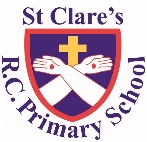 ST CLARE’S R.C PRIMARY SCHOOLCURRICULUM OVERVIEWNURSERYSUMMER 2 2024Topic: On the moveMathsIn our maths work we will explore our number system in further detail;This half term we will consolidate our numbers knowledge to 5 and beyond as appropriate.Different ways in which we can represent numbersNumbers on a numberline1:1 correspondence countingMatching numeral to quantityNumber writingSubitisingFinding one more for numbers up to 5 and beyondFinding one less for numbers up to 5 and beyondWhat comes after?What comes before?Knowledge and Understanding of the WorldThis half term we will be finding out about a wide range of vehicles and transport.  We will look at boats, trains, cars, helicopters, emergency vehicles, planes and maybe even rockets!  We will follow the children’s interests to explore these Vehicles in more detail.  We will research using the internet and non-fiction books to discover and identify a range of transport and which ones are quickest/largest etc.We will look at the seasonal changes in summer and investigate floating and sinking.Religious EducationOur topic for our R.E learning this half term is Gathering. In our Gathering topic we will learn about:Why we gather together at mass?How we feel when we gather?LoveExpressive Arts and DesignThis half term we will also use various materials to create different types of transport such as cars, trains, rockets, emergency vehicles etc. We will explore outdoor art using natural resources to create our own “summer pictures” framing them with twigs and other natural resources.  We will explore water colours to create our own ocean scenes for our boats and use paints with the large tyres outside to explore patterns we can make.